Frankrike er et fransktalende land. Hva er hovedstaden i Frankrike?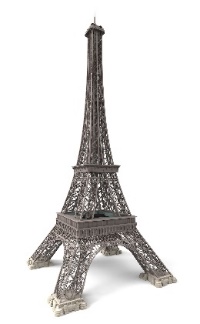 NiceParisRennesBelgia er et fransktalende land. Hva er hovedstaden i Belgia?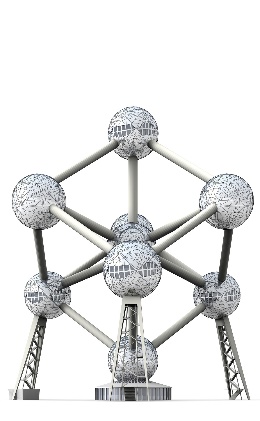 LiègeAmsterdamBrusselBurkina Faso er et fransktalende land. Hva er hovedstaden i Burkina Faso?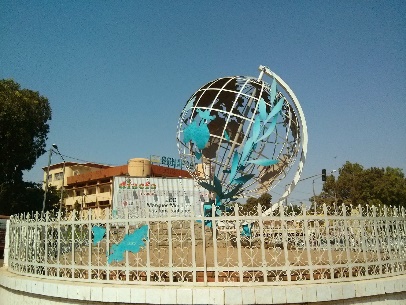 OuagadougouOugoudagaRabatSenegal er et fransktalende land. Hva er hovedstaden i Senegal?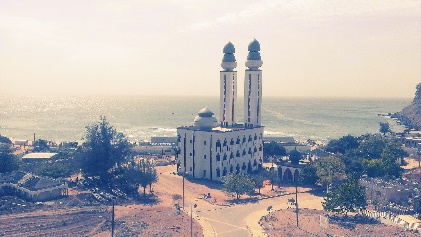 AlgerDakarTunisCanada er et fransktalende land. Hva er hovedstaden i Canada?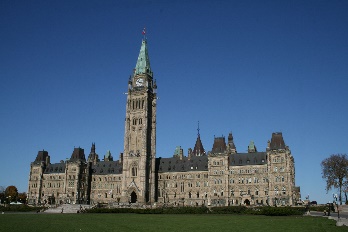 MontréalWashingtonOttawa30% snakker fransk i Marokko. Hva er hovedstaden i Marokko?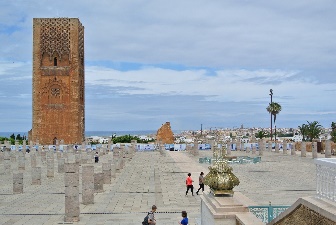 RabatCasablancaYamoussoukro50% snakker fransk i Tunisia. Hva er hovedstaden i Tunisia?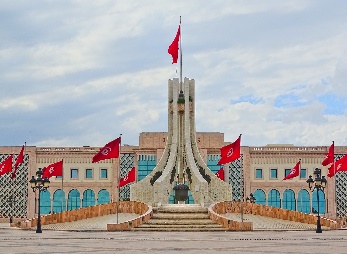 YaoundéTunisDakar40% snakker fransk i Libanon. Hva er hovedstaden i Libanon?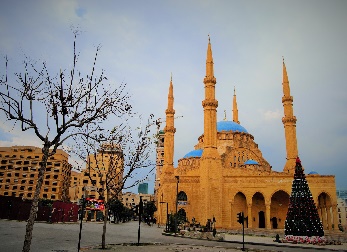 DjiboutiCairoBeirut70% snakker fransk i republikken Mauritius. Hva er hovedstaden?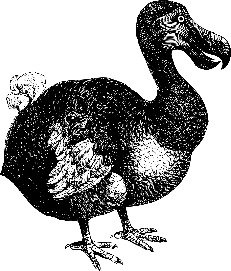 Port LouisParisBerne